INDICAÇÃO Nº 8531/2017Indica ao Poder Executivo Municipal operação “tapa-buracos” na Rua Profeta Naun, nº 143, no bairro Jardim Laudissi.Excelentíssimo Senhor Prefeito Municipal, Nos termos do Art. 108 do Regimento Interno desta Casa de Leis, dirijo-me a Vossa Excelência para sugerir que, por intermédio do Setor competente, seja executada operação “tapa-buracos” na Rua Profeta Naun, em frente ao número 143, no bairro Jardim Lausissi, neste município. Justificativa:Conforme visita realizada “in loco”, esta vereadora pôde constatar o estado de degradação da malha asfáltica da referida via pública, fato este que prejudica as condições de tráfego no local, bem como o surgimento de avarias nos veículos automotores que por esta via diariamente trafegam. Plenário “Dr. Tancredo Neves”, em 13 de novembro de 2017. Germina Dottori- Vereadora PV -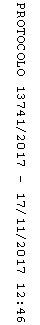 